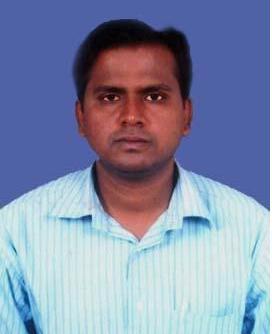                                        P.ShyamKumarAssociate ProfessorDepartment of Pharmaceutical chemistryAcademicsCURRENT ACADEMIC ROLE & RESPONSIBILITIESP Shyamkumar is Associate Professor in the Department of Pharmaceuticalchemistry, SCIPS.
He is involved inHandling classes for various pharmaceuticalchemistry related subjects for B.Pharmacy & Pharm D coursesRecognised Guide for Projects of UG coursesSUBJECTS CURRENTLY TEACHING ACADEMIC QUALIFICATIONSEXPERIENCEexpertiseAREAS OF INTEREST, EXPERTISE AND RESEARCHSTUDENT PROJECTS ( UG) Synthesis of microsporous silics nanoparticles using PEG as surfactants under basic conditions.April  01, 2012B.RajithCH.kavitha,J.Mamatha,N.Harshini,P.Shruti,R.Adarshreddy, B Pharm, 2011-12.Conventional and microwave assisted synthesis of symmetrical dihydropyridine derivatives.    April  01, 2013E.sushma,K.anitha,N.tirupathi,P.vanitha,R.divyabharathi,CH.sureshkumar.B Pharm, 2012-13.Synthesis and antioxidant activity of substituted 1,4-dihydropydine derivatives.    April  01, 2014A.beeraiah,B.pradeepkumar,E.sreeenivas,M.shravana,M.aparna, B Pharm, 2013-14.Synthesis and evaluation of pyrimidine derivatives.    April  01, 2016S.F.afreen,C.H.aparnaa,G.soumyasri,S.chakrapani. B Pharm, 2015-16. Synthesis and biological evaluation of  1-phenyl-3-(1,3-diphenyl-1H-pyrazol-4-yl)prop-2-en-1-one derivatives.    April  01, 2017HaK.rajani,V.kranthikiran,CH.archana,A.sandhya,S.harish. B Pharm, 2016-17.                   P.ShyamKumar                                     AssociateProfessor                                       Department of Pharmaceutical chemistry.SubjectYear / SemesterMedicinalchemistry (Theory & Practical)III yr Pharrm DPharmaceuticalOrganicchemistry (Theory & practical)Iyr  Pharrm D DegreeSpecialisationInstitute/ UniversityYear of passingM PharmacyPharmaceutical chemistryVellore institute of technology2006B.PharmacySree venkateshwara college of pharmacy2004Institution / OrganisationDesignationRole/ DepartmentTenureSree Chaitanya Institute of Pharmaceutical SciencesAssociate ProfessorDepartment of Pharmaceutical chemistryjuly 2010 – till dateLalithacollege of pharmacyAssistant ProfessorDepartment of Pharmaceutical chemistryJun  2007 - Jun 2010Hermis pharmaceutical companyAssistant research  associateR&D technology transferApril 2006-jun 2007Areas of InterestNovel Drug Delivery Systems, Cell Biology, Biochemistry, Virology and MicrobiologyAreas of ExpertiseAnalysis, Chemical synthesis,Reagent preparationsAreas of ResearchMicrosporous nanoparticales, pyridinederivatives,biological activity.